УКРАЇНАЧЕРНІВЕЦЬКА ОБЛАСТЬ МАМАЇВСЬКА СІЛЬСЬКА РАДАВід  « 10 » березня  2021 року   		       		                                №42Про закріплення територіїобслуговування за закладами загальної середньої освіти Мамаївської сільської ради на 2021/2022 навчальний рікКеруючись ст. 53 Конституції України, ст. 30 та п.2 ст.66 Закону України      « Про освіту», Закону України «Про  повну загальну середню освіту», ст. 32 Закону України « Про місцеве самоврядування в Україні», на виконання Постанови Кабінету Міністрів України від 13.09.2017 № 684 «Про затвердження Порядку ведення обліку дітей дошкільного, шкільного віку та учнів», зі змінами і доповненнями, внесеними постановою Кабінету Міністрів України від 19.09.2018 № 806, наказу Міністерства освіти і науки України від 16.04.2018 № 367 «Про затвердження Порядку зарахування, відрахування та переведення учнів до державних та комунальних закладів освіти для здобуття повної загальної середньої освіти», з метою забезпечення здобуття громадянами України повної загальної середньої освіти :1.Закріпити території обслуговування за закладами середньої освіти території обслуговування, що належать до сфери управління Мамаївської сільської ради, згідно додатку  .   2. Контроль за виконання розпорядження покласти на начальника відділу освіти, культури , молоді та спорту Мамаївської сільської ради Р.М.Равлюк.Мамаївський сільський голова                             Наталія КАТРЮКДодаток             до розпорядження Мамаївської сільської ради            від 10.03.2020 року № 42Перелік територій обслуговування, закріплених за закладами загальної середньої освіти Мамаївської сільської радиРОЗПОРЯДЖЕННЯ№Назва навчального закладуТериторія обслуговування1Лужанський закладад загальної середньої освіти  І-ІІІ ступенів ім.В.Орелецькогосмт.Лужани, с.Дубівці2Мамаївський закладад загальної середньої освіти  І-ІІІ ступенівс.Мамаївці, с.Новий Киселів3Мамаївський НВК №1с.Мамаївці ,с.Новий Киселів4Стрілецькокутський опорний заклад загальної середньої освіти І-ІІІ ступенівс.Стрілецький Кут, с.Біла, с.Ревно, с.Бурдей, с.Коростувата5Дубовецький загальноосвітній навчальний заклад І-ІІ ступенівс.Дубівці6Глиницький загальноосвітній навчальний заклад І-ІІ ступенівс.Глиниця, с.Коростувата7Драчинецький опорний заклад загальної середньої освіти І-ІІІ ступенівс.Драчинці, с.Нові Драчинці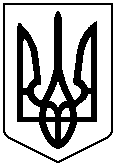 